VII CONGRESO INTERNACIONAL DE DERMATOLOGIA”DERMOCARIBE”Centro de Convenciones Hotel Las Américas, Cartagena, Colombia, 18 al 20 de Marzo JUEVES 17 DE MARZO DE 2.01114:00  a 18:30    INSCRIPCIONES VIERNES 18 DE   MARZO  2.01107:30 a 18:00    INSCRIPCIONES E INICIO DEL CONGRESOAVANCES EN PEELINGS    09:00 AM a 10:30 AMDrs. Julio Barba, Débora Amad, Federico Ernesto Peña, Elda GiansanteCoordinadores: Dr. Adolfo Gómez A., Dra. Jenny Fuentes. 09:00 a 09:10  DERMATOLOGIA… ESTETICA Ó COSMETICA                           Dra. Elda Giansante, Caracas, Venezuela09:10 a 09:30  AVANCES EN PEELINGS SUPERFICIALES E INTERMEDIOS.                           Dra. Débora Amad. Buenos Aires, Argentina09:30 a 09:50. MIS MEJORES PEELINGS.                           Dr. Federico Ernesto Peña, Medellín, Colombia09:50 a 10:20  AVANCES EN PEELINGS PROFUNDOS                           Dr. Julio Barba Gómez, Guadalajara, México 10:20 a 10:30. PREGUNTAS Y RESPUESTASAVANCES EN CIRUGIA DERMATOLOGICA  10:30 AM  a 12:30 Drs. Julio Barba, Jorge Ocampo, Reynaldo Arosemena, Ernesto Peña, Dr. Antonio Guzmán F., Ricardo Pérez Alfonzo.Coordinadores: Dr. Adolfo Gómez, Dr. Antonio Jaller., Dra. Jenny Fuentes10:30 a 10:45    ANATOMÍA EN CIRUGÍA DERMATOLÓGICA                            Dr. Reynaldo Arosemena.  Ciudad de Panamá, Panamá.10:45 a 11:00    ANESTESIA LOCAL EN CIRUGIA DERMATOLÓGICA                            Dr. Antonio Guzmán.  Asunción, Paraguay.11:00 a 11:15   TRUCOS Y TIPS EN CIRUGÍA DERMATOLÓGICA                             Dr. Ernesto Peña, Medellín, Colombia 11.30  CIRUGIA MICROGRAFICA DE MOHS:                          ¿Debe de seguir considerándose el Standard  de oro en el                           Tratamiento de los Carcinomas  cutáneos no melanomas?                                 Dr. Jorge Ocampo Candiani,  Monterrey,  México.11:30 a 11:45  AVANCES EN CIRUGIA ORAL                            Dr. Antonio Guzmán F, Asunción, Paraguay.11:45 a 12:00   AVANCES EN CIRUGIA UNGUEAL.                                                         .                          Dr. Ricardo Pérez Alfonzo, Caracas, Venezuela.12:00 a 12:30    AVANCES EN CIRUGÍA ONCOLÓGICA                            Dr. Julio Barba Gómez., Guadalajara México.12:30  a 14:00   ALMUERZO  SESDERMA14:  14:30   CEREMONIA DE INAGURACIONCONFERENCIAS MAGISTRALES14:30 A 16:30     c/uCoordinadores: Dr. Sergio Martínez L., Dra. Adelita Vargas.14:30 a 14:45:   SARCOMA DE KAPOSI                               Dr. Robert  A. Schwartz, N.Y. USA14:45 a 15:00:   RITUXIMAB PARA PENFIGO Y PENFIGOIDE                             Dr. Amit Pandya, Dallas, USA15:00 a 15:15: CELULAS MADRE UNA POSIBILIDAD REAL O UNA MENTIRA                              Dr. Jorge Ocampo Candiani, Monterrey, México 15:15 a 15:30:   TIPS DIAGNOSTICOS EN ENFERMEDADES UNGUEALES                              Dra. Antonella Tosti / Miami, USA.15:30 a 15:45     MANIFESTACIONES CUTANEAS DE ENFERMEDADES                             SISTEMICAS.                             Dr. Amit Pandya, Dallas, Texas USA.15:45 a 16:00:     PATOLOGIA ORAL, DIAGNOSTICO Y MANEJO DE MIS                                MEJORES CASOS                               Dr. Antonio Guzmán F., Asunción, Paraguay.16:00 a 16:15     NUEVOS AVANCES EN  TRATAMIENTO                             DE LAS LESIONES VASCULARES EN                              Dr. Edgar Olmos O.  Colombia16:15 a 16:30    LUPUS ERITEMATOSO CUTANEO:                            ACTUALIZACION TERAPEUTICA                            Dr. Ricardo Pérez Alfonzo, Caracas, Venezuela.16:30 a 17:00       DESCANSO Y VISITA A                                SIMPOSIOS PATROCINADOS17:00  a  17:30    SALON NUEVA GRANADA: SIMPOSIO PATROCINADO: PFIZERCoordinan: Dra. María José Guerrero M., Alejandro Muvdi Ch.               “TERAPIA BIOLÓGICA  ASPECTOS PRACTICOS”               Dr. Cesar González Ardila, BOGOTA, COLOMBIA 17:30 a 18:00SALON NUEVA GRANADA:   SIMPOSIO PATROCINADO: EUROETIKACoordina: Dr. Erick Álvarez.“Superoxido Dismutasa tópica en el manejo de heridas y cicatrices”                         Dr. Christian Diehl / LYON, FRANCIA.“Novedades Científicas  en el manejo de las arrugas y líneas de expresión”                         Dr. Christian Diehl / LYON, FRANCIA.18:00 a 21:00   COCTEL DE INAGURACION- LAFRANCOL                               PLAZA MAYOR  CENTRO DE CONVENCIONES                                   HOTEL LAS AMERICAS BEACH RESORT                              PATROCINA: LABORATORIOS LAFRANCOLSABADO 19 MARZO07:15 a 09:00   CONCURSO DE MINICASOS ESCUELAS DERMATOLÓGICAS                                                                           Coordinadores: Dr. Luis Miguel Covo Segrera. Dr. Sergio Martínez L.,                                  Dr. Álvaro Correa Sánchez.Premios: Patrocina Galderma S.A.09:00 a 10.05    SIMPOSIO “PIEL Y PIGMENTOS”Coordinadores: Dr. Rafael Falabella., Dr.Sergio Martínez, Dr.David Castillo.09:00 a 09:15   MELASMA, RETOS.                            Dr. Jaime Piquero, Caracas, Venezuela.09:15 a 09:30     ÚLTIMOS AVANCES EN EL TRATAMIENTO DEL MELASMA                             Dr. Amit Pandya, Dallas, Texas, USA.09:30 a 09:45     TRATAMIENTO ABLATIVO DEL MELASMA.                             Dr. Jorge Ocampo, Monterrey, México 09:45 a 10:00     FOTOTERAPIA COMBINADA CON INJERTOS PARA EL VITILIGO                              Dr. Amit Pandya, Dallas, Texas, USA.10:00 a 10:05    FUTURO EN EL TRATAMIENTO DEL VITILIGO.                             Dr. Rafael Falabella, Cali, Colombia. 10:00 a 10:30      DESCANSO / visita a la exposición comercial10:30 a 13:00     SIMPOSIO DE DERMOCOSMETICA, CIRUGIA Y LASER                               Cada conferencia 15 minutosCoordinadores: Dra. María Claudia Blanco., Dra.Rosario Yarzagaray.Conferencistas: Drs. Daniel Coimbra, Julio Barba G, Jorge Ocampo C, Reynaldo  Arosemena, Luis M Covo S.10:30 a 10:45   USO DE ACIDO POLILACTICO EN  LOS BRAZOS.                             Dr. Daniel Dal´Asta Coimbra.Rio de Janeiro, Brazil10:45 a 11:00   INDICACIONES DE  EN                            DERMATOLOGIA.                                                     Dr. Jorge Ocampo Candiani, Monterrey México11:00 a 11: 15   SOFT LIFT, LO NUEVO EN REJUVENECIMIENTO FACIAL                            Dr. Daniel Dal´Asta Coimbra., Río de Janeiro Brazil11:15 a 11:30 ELEVACION DE LA PUNTA NASAL CON HILOS (Riendas de Barba)                      .                         Dr. Julio Barba Gómez, Guadalajara México.11:30  a 11:45    APLICACIÓN DE ACIDO HIALURÓNICO EN DEFECTOS NASALES                            Dr. Luis Miguel Covo, Cartagena, Colombia 11:45 a 12:00        ELECTROCOAGULACION  FRACCIONADA  PARA  EL                                                                          .                               REJUVENECIMIENTO DE LA REGION ORBITAL INFERIOR.                                             .                               Dr. Daniel Dal´Asta Coimbra., Río Janeiro, Brazil.12:00 a 12:15         LASER CO2 FRACCIONADO MAS LIPOINYECCIÓN                     .                                Dr. Julio Barba Gómez, Guadalajara, México 12:15 a 12:30    COMBINACION DE TRATAMIENTOS PARA EL                                            .                           FOTOENVEJECIMIENTO  FACIAL.                                                                                                                        .                           Dr. Reynaldo Arosemena, Ciudad de Panamá, Panamá                                                                                                                            12:30 a 12:45      LIPOINYECCION GRASA PARA USO COSMETICO                               Dr. Julio Barba Gómez, México D.F.12:45 a 13:00      PREGUNTAS Y RESPUESTAS13:00 a 14:30      ALMUERZO -SCANDINAVIA PHARMA14:30 a 16:00   SIMPOSIO DE PELO  Y UÑAS Coordinadores: Dra.Ruby Coll., Dra. Catalina  Zarate.14:30 a 14:45   AVANCES EN ALOPECIA DIFUSA.                            Antonella Tosti, Miami USA.14:45 a 15:00   AVANCES EN ALOPECIA ANDROGENETICA.                          Dr. Antonio Rondón, Caracas, Venezuela.15:00 a 15:15   DERMATOSCOPIA DE PELO.                           Dra. Antonella Tosti, Miami, USA.15:15 a 15:30  ALOPECIA AREATA DE DIFICIL MANEJO                           Dra. Ángela Seidel Arango, Armenia, Colombia 15:30 a 15:45   DERMATOSCOPIA DE UÑAS,                            Dra. Antonella Tosti, Miami USA15:45 a 16:00   SOLUCIONES A PROBLEMAS UNGUEALES.                            Dr. Antonio Rondón, Caracas, Venezuela16:00 a 16:30   DESCANSO-VISITA A LA MUESTRA COMERCIAL16: 30 a 17:30   TALLERES- Salones Nueva Granada y Horizontes 1 Y 2Horizonte 1 –ESCLEROTERAPIA, Dr. Aquiles González D .Colombia                          DERMATO-FLEBO-ESTETICA Dra. Débora Amad, Argentina                                                                                                               Coordina: Dr. Adolfo Gómez Agamez      Nueva Granada 2 - SOFT LIFT, ALLERGAN, Dr. Daniel Dal´Asta Coimbra,     Brazil.     Coordina: Dr.Luis Miguel Covo             Nueva Granada 1- TALLER DE CIRUGÍA, Dr. Julio Barba, México.                                Elevación de la punta nasal con hilos, (Riendas de Barba)Coordina: Dr. Jaime Olivares       Horizonte  2 -  TALLER DE LASER  Coordina:                 17:45 a 18:45    ASAMBLEA DE LA ASOCIACIÓN COLOMBIANA DE                             DERMATOLOGIA & CIRUGÍA DERMATOLÓGICA- ACDCD  20:00  a 24:00  CENA-FIESTA BLANCA                          LUGAR: PLAYA HOTEL LAS AMERICAS                               PATROCINAN: LABORATORIOS PROCAPS    Domingo 20 de Marzo  CONFERENCIAS MAGISTRALES:”ENCUENTRO DE EXPERTOS”Coordinan:      Dr. Álvaro Correa., Dr.Amin Ariza., Dra.Lesbia de León.8:00 a 8:15      MODELOS DE NEGOCIACION DE MEDICAMENTOS EN                   .                          DERMATOLOGIA                                                                                              .                          Dr. Javier Cormane Fandiño, Bogotá Colombia8:15 a 8:30        AVANCES RECIENTES EN FOTOPROTECCION Y                             CONTROVERSIAS CON HIPOVITAMINOSIS                              Dr. Edgar Olmos O., Bogotá, Colombia8:30 a 8:45       PERLAS TERAPEUTICAS: VIEJAS Y NUEVAS EN                            MEDICINA INTERNA.                           Dra. Elda Giansante, Caracas, Venezuela.8:45 a 09:00     CRIOCIRUGIA EN LESIONES BENIGNAS DE PIEL:                             CRIOANESTESIA Y CRIOCIRUGÍA COSMETICA.                            Dra. Ángela Seidel Arango09:00 a 09:15     ENFERMEDAD DE LYME.                             Dr. Robert  A.Schwartz, New York, USA.09:15 a 09:30     MANEJO DE LA NEURALGIA POSTHERPETICA                              Dr. Jaime Piquero, Caracas, Venezuela.09:30 a 09:45     FASCITIS NECROTIZANTE                               Dr. Robert  A.Schwartz, New York, USA.09:45 a 10:00       ACNÉ, ULTIMOS AVANCES EN SU TRATAMIENTO.                               Dr. Jaime Piquero, Caracas, Venezuela.10:00 a 10:15       MÁS ALLÁ DE LOS FOTOPROTECTORES TÓPICOS                                Dr. Jaime Soto M, Bogotá, Colombia.10:15 a 10:30    QUE HAY DE NUEVO EN TERAPÉUTICA DERMATOLÓGICA                             Dr. Rafael Falabella F. Cali, Colombia.10:30 a 11:00    DESCANSO - VISITA A LA EXPOSICIÓN COMERCIAL                                                                 11:00 a 12:45    SIMPOSIO INTERACTIVO: COMO LO TRATARÍA UD.?                             Coordinan: Dr. Ricardo Pérez Alfonzo. Caracas, Venezuela.                                         Dr. Jairo Mesa Cook, Manizales ColombiaPatrocina: NOVADERMA S.A.Conferencistas Ponentes:Dra. Elda Giansante (Venezuela)Dr. Rafael Falabella (Colombia)Dr. Antonio Rondón-Lugo (Venezuela)Dr. Ricardo Rueda (Colombia)Dr. Jaime Piquero-Martín (Venezuela)Dr. Francisco Camacho (Colombia)Dr. Antonio Guzmán (Paraguay / Colombia)Dr. Jairo Meza (Colombia)Dr. Ricardo Pérez-Alfonzo (Venezuela)12:45 a 14:00     ALMUERZO  LABORATORIOS SIEGFRIED S.A.14:00 a 15:00     ASAMBLEA ASOCIACIÓN DERMATOLOGOS DEL CARIBE“DERMOCARIBE”LUGAR: SALON NUEVA GRANADA 115:00 a 18:00   CURSO TEORICO PRÁCTICO DE  DERMOESTETICA                                            Coordina: Dr.Wilmar PoloLUGAR: SALONES NUEVA GRANADA 1 Y 2Directora y Conferencista: Dra. Débora Amad. Buenos Aires, ArgentinaMédica Dermatóloga U.B.A., Flebóloga, Diplomada en Medicina Estética, Directora de la Agrupación IDEAS, Jefa del Programa de Medicina Estética del Hospital de Clínicas “José de Martín, Buenos Aires, Argentina.“Técnicas de Vanguardia en Dermoestética Facial y Corporal”                 1.-Restitución tisular con Plasma Rico en Plaquetas (PRP)                      Técnica IPF (Impulsing Plasma Factors)Preparación tisular preliminar.Endomodulación intradérmica, tópica y sistémica para potenciar los resultados clínicos.Metodología de Obtención del  PRP: realización de cada paso, desde la extracción hasta la inyección.Aplicación en ptosis facial, alopecias, envejecimiento cutáneo, Flaccidez corporal, celulitis y estrías.            2-      Hilandería estética Facial: Las Técnicas Claves con Hilos      TensoresHilos de anclaje simple (hilos reafirmantes), remaillage (hilos voluminizantes).Tensores de doble tracción con espículasTensores con nudo3-        Celulitis: Alisamiento del poceado cutáneo   Mesoterapia debridanteDIMP: Divulsión e implante ( Técnica personal) 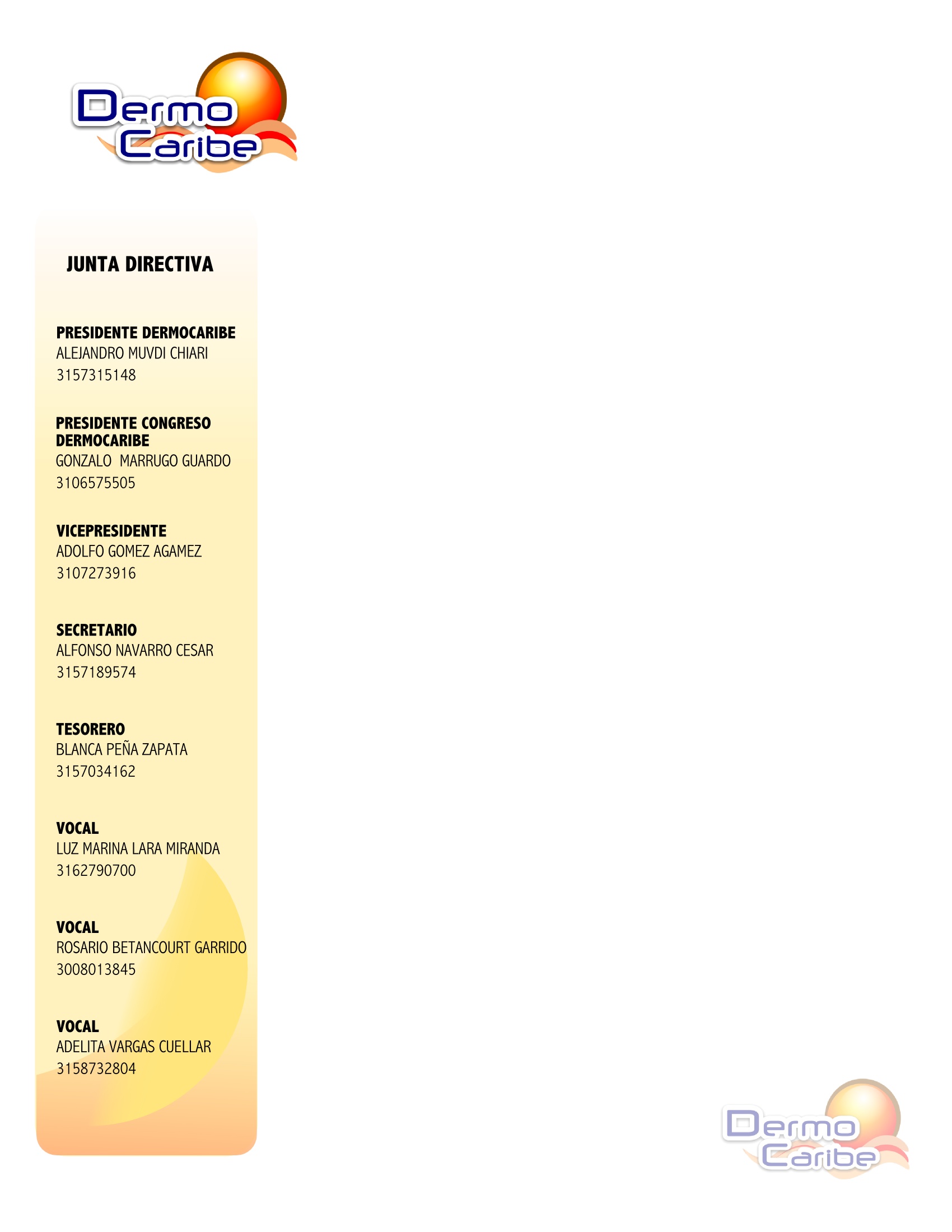 Subsición con aguja y con hilo bisturí                                 NOTA: ESTE CURSO NO TIENE COSTO ALGUNO PARA LOS INSCRITOS                                               AL CONGRESO, EL CUPO ES LIMITADO, POR LO CUAL ES                                                MUY  IMPORTANTE INSCRIBIRSE CON ANTERIORIDAD.                            19:30  a 22:30                                PASEO POR LA BAHIA DE CARTAGENA,”NAVEGANDO                             EN EL GALEON PHANTON”- COCTEL DE DESPEDIDA.PROGRAMA SOCIALVIERNES 18 DE   MARZO  2.01118:00 a 21:00   COCTEL DE INAGURACION- LAFRANCOL               PLAZA MAYOR  CENTRO DE CONVENCIONES               HOTEL LAS AMERICAS BEACH RESORT  PATROCINA: LABORATORIOS LAFRANCOLVESTIDO: INFORMALSABADO 19 MARZO 2.01120:00  a 24:00  CENA-FIESTA: NOCHE BLANCA   LUGAR: PLAYA HOTEL LAS AMERICAS  PATROCINAN: LABORATORIOS PROCAPSVESTIDO: INFORMAL BLANCODomingo 20 de Marzo 2.011                                                                                19:30  a 22:30    PASEO POR LA BAHIA DE CARTAGENA,                             ”NAVEGANDO EN EL GALEON PHANTOM”                                   COCTEL DE DESPEDIDA.                               VESTIDO: INFORMALNota: No es permitido asistir a los eventos científicos en ropa de playaHoraTituloPresentadorEscuela07:15Ulcera Genital En Pte. HIV +Alex UsugaU De Antioquia07:19Tiña incógnita que imita psoriasis pustulosaCamilo MoralesFederico Lleras07:23Rinofima Tratamiento QuirúrgicoRicardo RamírezUniversidad del Valle 07:27Histoplasmosis diseminada agudaMaría Juliana VillafañeUniversidad del Valle 07:31Poroma Ecrino en región abdominal Mónica Lorena Cárdenas PérezUniversidad del Valle 07:35LobomicosisJohana LunaUniversidad del Valle 07:39Epitelioma Cuniculatum plantarJohana ChávezUniversidad del Valle 07:43Esporotricosis verrucosaSaira OrtizUniversidad del Valle 07:47Reporte de un caso de Mastocitosis Cutánea en H NavalMaritza FlórezU Militar Nueva Granada07:51Pioderma GangrenosoClaudia PalaciosU Pontificia Bolivariana07:55Micobacteriosis AtípicaAndrés AriasUniversidad del Valle 07:59Melanoma subungueal in situ tratado con resección localAna Lucía MolinaU Pontificia Bolivariana08:03Síndrome DreesVanessa E. Echeverry MUniversidad del Valle 08:07Colagenosis Reactiva PerforanteJuana LópezUniversidad del Valle 08:11Celulitis EosinofílicaManuel OrtizHospital San José08:15Melanoma Subungueal AmelanóticoNatalia Mendoza PlataU Pontificia Bolivariana08:19Sífilis ""Yurledi Del RioU De Antioquia08:23Telangiectasia Macular Eruptiva PerstansIngrid AnguloHospital San José08:27Neurofibroma Ungueal SolitarioPaulina UribeU Pontificia Bolivariana08:31Linfoma B Cutáneo De Células GrandesDiana Cristina Zuluaga GU De Antioquia08:35Poroqueratosis LinealAna Milena MontesU Pontificia Bolivariana08:39Metástasis Cutánea de Sarcoma EpitelioideCristina EscobarU De Antioquia08:43Granulomatosis de WegenerRolando RojasU Nacional08:47CriptococosisCatalina RestrepoU De Antioquia08:51Livedo Racemosa asociada a LESFreya ÁlvarezU De Antioquia